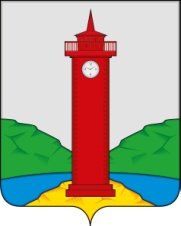  АДМИНИСТРАЦИИ  СЕЛЬСКОГО ПОСЕЛЕНИЯ КУРУМОЧ МУНИЦИПАЛЬНОГО РАЙОНА ВОЛЖСКИЙ САМАРСКОЙ ОБЛАСТИПОСТАНОВЛЕНИЕ                                              от « 20 » октября   2016  года   № 179О внесении изменений в муниципальную программу «Благоустройство территории сельского поселения Курумоч на 2016-2018 годы»        В соответствии со ст.179 Бюджетного кодекса Российской Федерации, Федеральным законом Российской Федерации от 6 октября 2003года №131 « Об общих принципах местного самоуправления  в Российской федерации», Уставом сельского поселения Курумоч    Администрация сельского поселения Курумоч  ПОСТАНОВЛЯЕТ: 1. Внести   в Постановление Администрации сельского поселения Курумоч  от «29» декабря 2015  года   №  217 «Об утверждении муниципальной программы    «Благоустройство  территории  сельского поселения  Курумоч     муниципального  района  Волжский    на 2016 - 2018 годы»   следующие изменения:  1.1. В паспорт муниципальной  Программы «Благоустройство  территории  сельского поселения  Курумоч     муниципального  района  Волжский    на 2016 - 2018 годы», утвержденный  Постановлением Администрации сельского поселения Курумоч  от  «29» декабря 2015  года   №  217, раздел «Объемы бюджетных ассигнований Программы», внести следующие  изменения:  Объем финансирования, необходимый  для реализации мероприятий Программы   составляет -28 409,85 тыс.руб.,    в том числе:            2016 год –   6 605,57  тыс. рублей.            2017год –   11 378,71  тыс. рублей.   2018 год –  10 425,57  тыс. рублей. Из них:«Организация обустройства мест массового отдыха населения  сельского поселения Курумоч»-  8 843,14  тыс. рублей1.2. В разделе  5. «Ресурсное обеспечение Программных мероприятий»  Второй абзац изложить в новой редакции: «Общий объем финансирования, необходимый для реализации мероприятий  Программы  составляет -28 409,85 тыс.руб.,По годам:            2016 год –   6 605,57  тыс. рублей.            2017год –   11 378,71  тыс. рублей.   2018 год –  10 425,57  тыс. рублей.    Из них:   - общий объем финансирования подпрограммы «Организация обустройства мест массового отдыха населения  сельского поселения Курумоч» -8 843,14  тыс. рублей.   1.3. Строку 3 в таблице Приложения 1 к муниципальной Программе   читать в следующей редакции:  1.4. Раздел 4 в таблице Приложения 1 к муниципальной Программе   читать в следующей редакции:  1.4. Приложение № 4  к Постановлению Администрации сельского поселения Курумоч  «29 » декабря 2015  года   №  217 «Паспорт Подпрограммы  № 4 «Организация обустройства мест массового отдыха населения  сельского поселения Курумоч» изложить в новой редакции (Приложение №1 к настоящему Постановлению).2. Контроль за выполнением настоящего постановления оставляю за собой.  3.Опубликовать настоящее постановление в информационном вестнике «Вести сельского поселения Курумоч».                                                                                4. Настоящее постановление вступает в силу со дня его   официального  опубликования.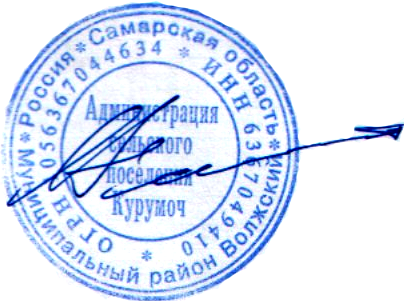 Глава   сельскогопоселения Курумоч                                                             О.Л.КатынскийКондратьева 9989166N п/пНаименование
услуги и (или)
мероприятияСроки исполненияОтветственный исполнитель (соисполнитель)Код бюджетной классификацииОбъем расходов на реализацию
мероприятия, тыс. рублейИтого по годамИтого по годамИтого по годамN п/пНаименование
услуги и (или)
мероприятияСроки исполненияОтветственный исполнитель (соисполнитель)КЦСРОбъем расходов на реализацию
мероприятия, тыс. рублей201620172018N п/пНаименование
услуги и (или)
мероприятияСроки исполненияОтветственный исполнитель (соисполнитель)КЦСРОбъем расходов на реализацию
мероприятия, тыс. рублей2016201720181 2 3  4 5 6789Муниципальная программа «Благоустройство территории сельского поселения Курумоч на 2016-2018 годы»ежегодно              с 01.01. по 31.12.Администрация сельского поселенияКурумоч4628 409,856 605,57  11 378,71  10 425,57  N п/пНаименование
услуги и (или)
мероприятияСроки исполненияОтветственный исполнитель (соисполнитель)Код бюджетной классификацииОбъем расходов на реализацию
мероприятия, тыс. рублейИтого по годамИтого по годамИтого по годамN п/пНаименование
услуги и (или)
мероприятияСроки исполненияОтветственный исполнитель (соисполнитель)КЦСРОбъем расходов на реализацию
мероприятия, тыс. рублей201620172018N п/пНаименование
услуги и (или)
мероприятияСроки исполненияОтветственный исполнитель (соисполнитель)КЦСРОбъем расходов на реализацию
мероприятия, тыс. рублей2016201720181 2 3  4 5 6789  4.Подпрограмма №4 «Обустройство мест массового отдыха населения  сельского поселения Курумоч»ежегодно              с 01.01. по 31.12.администрация сельского поселенияКурумоч 4628843,14250,00 5023,143570,04.1.Благоустройство  детского  парка имени  Почетного гражданина муниципального района Волжский  В.Л.Катынскогоежегодно              с 01.01. по 31.12.администрация сельского поселенияКурумоч4628323,14250,004503,003570,004.1.1«Создание и обустройство детской  площадки «Краски» по адресу: с. Курумоч,  Детский парк  им. В. Л. Катынского   Волжского  район  Самарской области»2016 г.администрация сельского поселенияКурумоч4624403,140,004403,140,004.1.2.Приобретение и установка  скамеек у фонтана 2016 г.администрация сельского поселенияКурумоч462 70,000,000,0070,004.1.3.Строительство летней эстрады для детских праздников2018 г.администрация сельского поселенияКурумоч4621800,000,00 00,001800,004.1.4.Ремонт ограждения паркаЕжегодно              с 01.01. по 31.12.администрация сельского поселенияКурумоч462100,0050,0000,0050,004.1.5Ремонт наружного освещенияИюль 2016 г.администрация сельского поселенияКурумоч46250,0050,0000,0000,004.1.6Посадка декоративных деревьев и кустарниковЕжегодно              с 01.01. по 31.12.администрация сельского поселенияКурумоч462100,000,000,00100,004.1.7Проведение кадастровых работ и регистрация права собственностиЯнварь 2016администрация сельского поселенияКурумоч46250,050,00,000,004.1.8Приобретение и установка биотуалетов2018 г.администрация сельского поселенияКурумоч462100,000,000,00100,004.1.9Обустройство игровой зоны «Раскопки динозавра»2018 г.администрация сельского поселенияКурумоч462150,000,000,00150,004.1.10Приобретение светодиодного фонтана2018 г.администрация сельского поселенияКурумоч462200,000,000,00200,004.1.11Ежегодное содержание  фонтанаЕжегодно              с 01.01. по 31.12.администрация сельского поселенияКурумоч462300,00100,00100,00100,004.1.12Создание и обустройство спортивной площадки для сдачи ГТО2018 г.администрация сельского поселенияКурумоч4621000,000,000,001000,004.2.«Благоустройство сквера у  здания администрации с. Курумоч, ул.Гаражная,д.1а»  ежегодно              с 01.01. по 31.12.администрация сельского поселенияКурумоч462520,000,00520,000,004.2.1.Устройство тротуарной  плиткой территории сквера 2016 г.администрация сельского поселенияКурумоч462150,000,00150,000,00